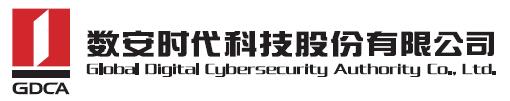 机构（企业）数字证书业务申请表业务受理人员（签名）证书受理点（盖章）       年     月     日  证书业务类型□新申请  年限    年          □补发             □更新                                                                                  □续  期  年限    年          □解锁             □撤销□新申请  年限    年          □补发             □更新                                                                                  □续  期  年限    年          □解锁             □撤销□新申请  年限    年          □补发             □更新                                                                                  □续  期  年限    年          □解锁             □撤销□新申请  年限    年          □补发             □更新                                                                                  □续  期  年限    年          □解锁             □撤销证书类型□机构数字证书                □机构数字证书                □机构数字证书                □机构数字证书                数字证书 应用业务越秀交通电子采购系统CA应用越秀交通电子采购系统CA应用越秀交通电子采购系统CA应用越秀交通电子采购系统CA应用机 构 信 息机 构 信 息机 构 信 息机 构 信 息机 构 信 息机构名称（全称）机构性质□企业  □机关  □事业单位法人  □民间组织  □工会  □其他：　　　　　　　　□企业  □机关  □事业单位法人  □民间组织  □工会  □其他：　　　　　　　　□企业  □机关  □事业单位法人  □民间组织  □工会  □其他：　　　　　　　　□企业  □机关  □事业单位法人  □民间组织  □工会  □其他：　　　　　　　　统一社会信用代码或其它证件号机构联系电话注册所在地国       省       市国       省       市法定代表人/机构负责人机构经营地址电票开票信息（不填默认无需开票）发票抬头纳税人识别号电票开票信息（不填默认无需开票）电子邮箱回邮信息收件人联系电话回邮信息收件详细地址授 权 经 办 人 信 息授 权 经 办 人 信 息授 权 经 办 人 信 息授 权 经 办 人 信 息授 权 经 办 人 信 息姓名移动电话证件类型□身份证　　□其他：　　　　　□身份证　　□其他：　　　　　证件号码用 户 需 知用 户 需 知用 户 需 知用 户 需 知用 户 需 知以上全部内容为必填项，本表格一式一份，填写完成后请签名并加盖公章。用户必须保证所填内容属实；在正式申请证书业务前请仔细阅读《GDCA数字证书用户协议书》各项条款，一旦递交申请和签订机构声明，则须遵守《GDCA数字证书用户协议书》的各项约定，如违反相关条款，将承担相关责任。证书的有效期自证书签发之日起计算，请在证书失效期前30日内提出证书更新申请。咨询客服热线：95105813。用户须准备的申请资料： 《机构（企业）数字证书业务申请表》（一式一份，签名加盖公章）；申请机构证明文件（一式一份，加盖公章）：企业须提交营业执照（副本）复印件；事业单位须提交组织机构代码证（副本）或事业单位法人登记证（副本）复印件；国家机关须提交组织机构代码证（副本）或机关单位成立批复函件复印件；社会团体须提交组织机构代码证（副本）或社会团体登记证复印件；《GDCA数字证书用户协议书》（一式两份，签名加盖公章）；经办人身份证件复印件，要求正反面复印在同一张A4纸（一式一份，加盖公章）；以上全部内容为必填项，本表格一式一份，填写完成后请签名并加盖公章。用户必须保证所填内容属实；在正式申请证书业务前请仔细阅读《GDCA数字证书用户协议书》各项条款，一旦递交申请和签订机构声明，则须遵守《GDCA数字证书用户协议书》的各项约定，如违反相关条款，将承担相关责任。证书的有效期自证书签发之日起计算，请在证书失效期前30日内提出证书更新申请。咨询客服热线：95105813。用户须准备的申请资料： 《机构（企业）数字证书业务申请表》（一式一份，签名加盖公章）；申请机构证明文件（一式一份，加盖公章）：企业须提交营业执照（副本）复印件；事业单位须提交组织机构代码证（副本）或事业单位法人登记证（副本）复印件；国家机关须提交组织机构代码证（副本）或机关单位成立批复函件复印件；社会团体须提交组织机构代码证（副本）或社会团体登记证复印件；《GDCA数字证书用户协议书》（一式两份，签名加盖公章）；经办人身份证件复印件，要求正反面复印在同一张A4纸（一式一份，加盖公章）；以上全部内容为必填项，本表格一式一份，填写完成后请签名并加盖公章。用户必须保证所填内容属实；在正式申请证书业务前请仔细阅读《GDCA数字证书用户协议书》各项条款，一旦递交申请和签订机构声明，则须遵守《GDCA数字证书用户协议书》的各项约定，如违反相关条款，将承担相关责任。证书的有效期自证书签发之日起计算，请在证书失效期前30日内提出证书更新申请。咨询客服热线：95105813。用户须准备的申请资料： 《机构（企业）数字证书业务申请表》（一式一份，签名加盖公章）；申请机构证明文件（一式一份，加盖公章）：企业须提交营业执照（副本）复印件；事业单位须提交组织机构代码证（副本）或事业单位法人登记证（副本）复印件；国家机关须提交组织机构代码证（副本）或机关单位成立批复函件复印件；社会团体须提交组织机构代码证（副本）或社会团体登记证复印件；《GDCA数字证书用户协议书》（一式两份，签名加盖公章）；经办人身份证件复印件，要求正反面复印在同一张A4纸（一式一份，加盖公章）；以上全部内容为必填项，本表格一式一份，填写完成后请签名并加盖公章。用户必须保证所填内容属实；在正式申请证书业务前请仔细阅读《GDCA数字证书用户协议书》各项条款，一旦递交申请和签订机构声明，则须遵守《GDCA数字证书用户协议书》的各项约定，如违反相关条款，将承担相关责任。证书的有效期自证书签发之日起计算，请在证书失效期前30日内提出证书更新申请。咨询客服热线：95105813。用户须准备的申请资料： 《机构（企业）数字证书业务申请表》（一式一份，签名加盖公章）；申请机构证明文件（一式一份，加盖公章）：企业须提交营业执照（副本）复印件；事业单位须提交组织机构代码证（副本）或事业单位法人登记证（副本）复印件；国家机关须提交组织机构代码证（副本）或机关单位成立批复函件复印件；社会团体须提交组织机构代码证（副本）或社会团体登记证复印件；《GDCA数字证书用户协议书》（一式两份，签名加盖公章）；经办人身份证件复印件，要求正反面复印在同一张A4纸（一式一份，加盖公章）；以上全部内容为必填项，本表格一式一份，填写完成后请签名并加盖公章。用户必须保证所填内容属实；在正式申请证书业务前请仔细阅读《GDCA数字证书用户协议书》各项条款，一旦递交申请和签订机构声明，则须遵守《GDCA数字证书用户协议书》的各项约定，如违反相关条款，将承担相关责任。证书的有效期自证书签发之日起计算，请在证书失效期前30日内提出证书更新申请。咨询客服热线：95105813。用户须准备的申请资料： 《机构（企业）数字证书业务申请表》（一式一份，签名加盖公章）；申请机构证明文件（一式一份，加盖公章）：企业须提交营业执照（副本）复印件；事业单位须提交组织机构代码证（副本）或事业单位法人登记证（副本）复印件；国家机关须提交组织机构代码证（副本）或机关单位成立批复函件复印件；社会团体须提交组织机构代码证（副本）或社会团体登记证复印件；《GDCA数字证书用户协议书》（一式两份，签名加盖公章）；经办人身份证件复印件，要求正反面复印在同一张A4纸（一式一份，加盖公章）；机 构 及 代 表 机 构 的 授 权 人 声 明机 构 及 代 表 机 构 的 授 权 人 声 明机 构 及 代 表 机 构 的 授 权 人 声 明机 构 及 代 表 机 构 的 授 权 人 声 明机 构 及 代 表 机 构 的 授 权 人 声 明申请机构在此郑重声明：以上所填写信息及提交的相关证明材料完全属实，接受据此颁发的数字证书，明确《GDCA数字证书用户协议书》中所阐述的权利及义务，如有违反，本机构承担由此带来的所有法律责任。我机构授权以上经办人代表本机构申请数字证书相关业务。授权经办人（签名）：                  申请机构（盖公章）：                                                              日期:        年     月     日申请机构在此郑重声明：以上所填写信息及提交的相关证明材料完全属实，接受据此颁发的数字证书，明确《GDCA数字证书用户协议书》中所阐述的权利及义务，如有违反，本机构承担由此带来的所有法律责任。我机构授权以上经办人代表本机构申请数字证书相关业务。授权经办人（签名）：                  申请机构（盖公章）：                                                              日期:        年     月     日申请机构在此郑重声明：以上所填写信息及提交的相关证明材料完全属实，接受据此颁发的数字证书，明确《GDCA数字证书用户协议书》中所阐述的权利及义务，如有违反，本机构承担由此带来的所有法律责任。我机构授权以上经办人代表本机构申请数字证书相关业务。授权经办人（签名）：                  申请机构（盖公章）：                                                              日期:        年     月     日申请机构在此郑重声明：以上所填写信息及提交的相关证明材料完全属实，接受据此颁发的数字证书，明确《GDCA数字证书用户协议书》中所阐述的权利及义务，如有违反，本机构承担由此带来的所有法律责任。我机构授权以上经办人代表本机构申请数字证书相关业务。授权经办人（签名）：                  申请机构（盖公章）：                                                              日期:        年     月     日申请机构在此郑重声明：以上所填写信息及提交的相关证明材料完全属实，接受据此颁发的数字证书，明确《GDCA数字证书用户协议书》中所阐述的权利及义务，如有违反，本机构承担由此带来的所有法律责任。我机构授权以上经办人代表本机构申请数字证书相关业务。授权经办人（签名）：                  申请机构（盖公章）：                                                              日期:        年     月     日